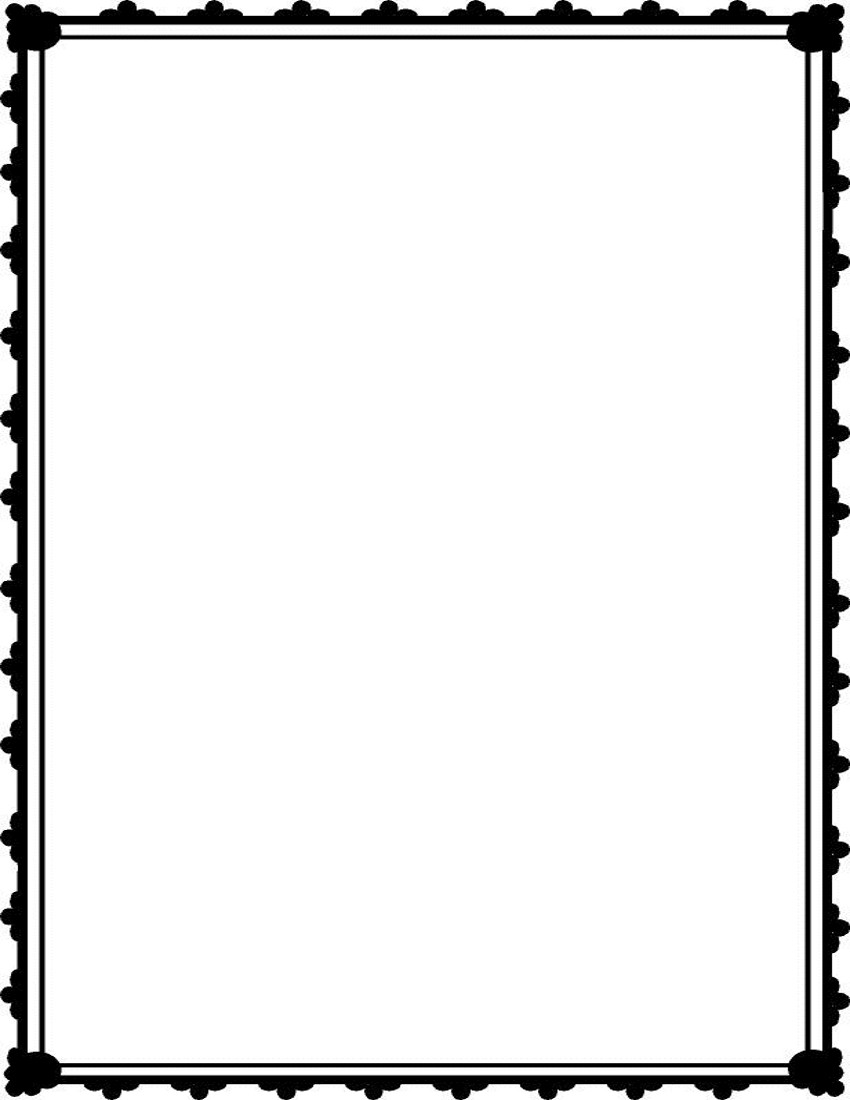 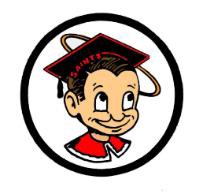 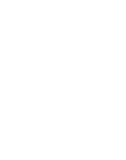 Bulletin for Tuesday, August 29, 2017GENERALStudent Photo I.D.’s are ready for pick up at the Information Desk (admin bldg.) Also, if you have lost or have forgotten your I.D. at home, you MUST get a replacement.  Attention staff and students:  Yearbooks are currently on sale for the lowest price of the year!  Order your yearbook by September 1st and get 4 free icons when you personalize your cover!  Payment options are available at school through the business office and online at jostensyearbooks.comAttention staff and students: If you haven't checked out the Breeze lately, you're missing out!  There's new stories and updates on our staff.  Stop by smhsbreeze.com to see what's happening on your campus!Attention staff and students: Are you using REplayit?  The yearbook staff is holding a "photo of the week" contest starting next week, and when you submit your photos through Replayit, you're automatically entered!  Photos will be chosen each Friday by the yearbook staff.  If you're pic is chosen, we'll post it on our Instagram and SnapChat and you'll get money off your yearbook purchase price.  Look for informational posters throughout campus, or stop by room 411 for more information.CLUBSI scream, you scream we all scream for the FFA ice cream social!Attention, students in all grade levels enrolled in an agriculture class this year! Santa Maria FFA’s first meeting of the year is this Wednesday, at 3:30 pm in the quad area by the 100’s building. Come on out to our Ice Cream Social to meet your fellow FFA members, enjoy snow cones, eat ice cream, and play some fun games!  All FFA members are welcome!Attention all students! Are you in your second or third year of French? Or, have you already taken three years of French? If so, come to the French Honor Society’s first informational meeting TODAY during lunch in room 110. We will go over all the requirements and applications will be distributed. See you all there.Attention, Black Student Union and potential members:  Our FIRST BSU meeting of the year will be this Wednesday at lunch in the Career Center.  Come join our club. Everyone is welcome!  Help us plan our exciting new year, Bring a friend!!The Fellowship of Christian Athletes meets on TODAY at lunch in room 352 (math hall). Come by for pizza and sharing, bring a friend!Attention students; Mr. Almaguer the new auto shop teacher will be holding a meeting for all current members and new students interested in joining the SMHS Drag and Dirt race team this Thursday, after school in room 512.  Key Club: There will be a meeting on Wednesday at lunch in room 355. Attention, all students applying for Spanish Honor Society.  We have a meeting TODAY in room 108.  Please remember to bring your application along with a copy of your transcript.  Applications are due on Tuesday.Cal Poly Upward Bound after School Sessions begins today, in the library conference room, from 3 – 5, every Tuesday. More information about this college prep program is available by emailing upwardbound@calpoly.eduThe Alpine Club will meet today in room 640.  Please bring your signed permission form to participate in the club.The Close Up Washington DC, Club will meet on Wednesday at lunch in room 640.  All interested students are welcome.  Please bring your signed permission forms to the meeting.SPORTSGirl's water polo: are you interested water polo in the fall?  There will be a MANDATORY meeting on Wednesday, August 30th to discuss off season and expectations.  The meeting is during lunch in room 616.Santa Maria High School - Go, Saints!